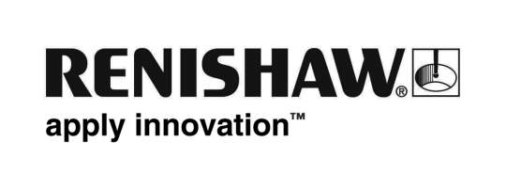 RKL 엔코더 스케일 제품군에 새로운 앱솔루트 스케일 출시선도적인 엔지니어링 기술 기업인 Renishaw가 최근 RKL 리니어 엔코더 스케일 제품군에 새로운 제품을 도입하였습니다.새로운 RKLA 모재 마스터링 엔코더 스케일은 기초 모재의 열 동작에 적응하도록 설계되었으며, Renishaw의 RESOLUTE™ 앱솔루트 엔코더 시리즈와 호환됩니다.RKLA 모재 마스터링 엔코더 스케일은 폭이 6 mm이고, 두께가 0.1 mm(접착제 포함 시 0.15 mm)에 불과한 얇고 단면적이 작은 스테인레스강 앱솔루트 테이프 스케일입니다. 이 제품에는 정확도가 ±5 µm/ m에 달하고 최대 길이 21 m로 제공되는 30-µm 피치의 앱솔루트 코드가 새겨져 있습니다.이 새로운 스케일은 유연성이 뛰어나며 선형 및 부분 원호 분야에 모두 사용이 가능합니다. 솔벤트에 대해 내성이 있고 감아서 쉽게 보관이 가능하며 원하는 길이로 편리하게 잘라서 사용할 수 있는 강력한 스테인레스강 테이프 스케일 설계를 채택하고 있다는 것이 특징입니다. 이 스케일은 자체 부착식 양면 테이프로 축 모재에 설치되며, 스케일 끝부분은 접착제가 점착된 엔드 클램프에 의해 단단히 고정되기 때문에 구멍을 뚫을 필요가 없습니다. 쉽고 빠른 스케일 설치를 위해 간단한 어플리케이터 공구를 사용할 수 있습니다.RKL 스케일RKL 엔코더 스케일 제품군의 출시로 Renishaw 엔코더 스케일 제품군이 한층 더 다양해졌으며 고객의 개발 어플리케이션에 적합한 열팽창 사양을 고려하여 선택할 수 있습니다. 얇은 폼 팩터를 채택하고 있어 협소한 공간에 쉽게 설치가 가능합니다.부분 원호 분야에서 RKL 엔코더 스케일을 편리하게 원하는 길이로 잘라 간단한 원통형 모재에 장착할 수 있으며 복잡한 장착 기능이나 공차가 조밀한 정렬 표면이 필요하지 않습니다.선형 및 부분 원호 측정 분야를 위한 RKL 엔코더 스케일에 대한 자세한 정보는 현지 Renishaw 영업 담당자에게 문의할 수 있습니다.Renishaw 엔코더 시스템은 CE 승인을 받았으며, ISO 9001:2015 인증을 받은 엄격한 품질 관리 프로세스 하에 내부적으로 제조합니다. 또한 신속한 대응이 가능한 글로벌 판매 및 지원 네트워크를 보유하고 있습니다.자세한 RKLA 스케일 정보는 www.renishaw.co.kr/rkl에서 확인할 수 있습니다.-끝-